19.1.Učenici LK i MTPročitajte riječi i rečenice. Prepišite ih u bilježnicu. Ispod svake rečenice nacrtaj ono što govori rečenica.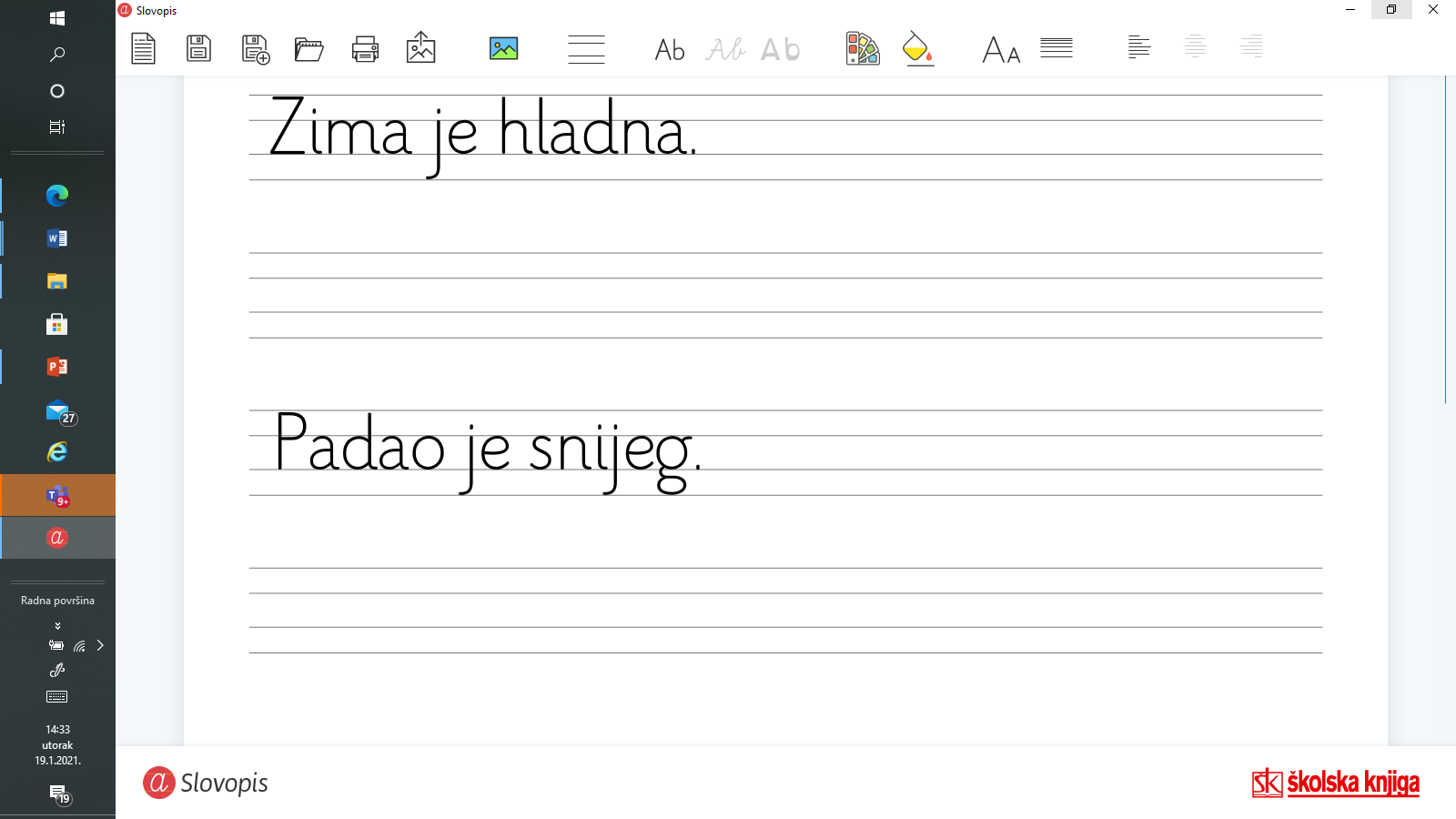 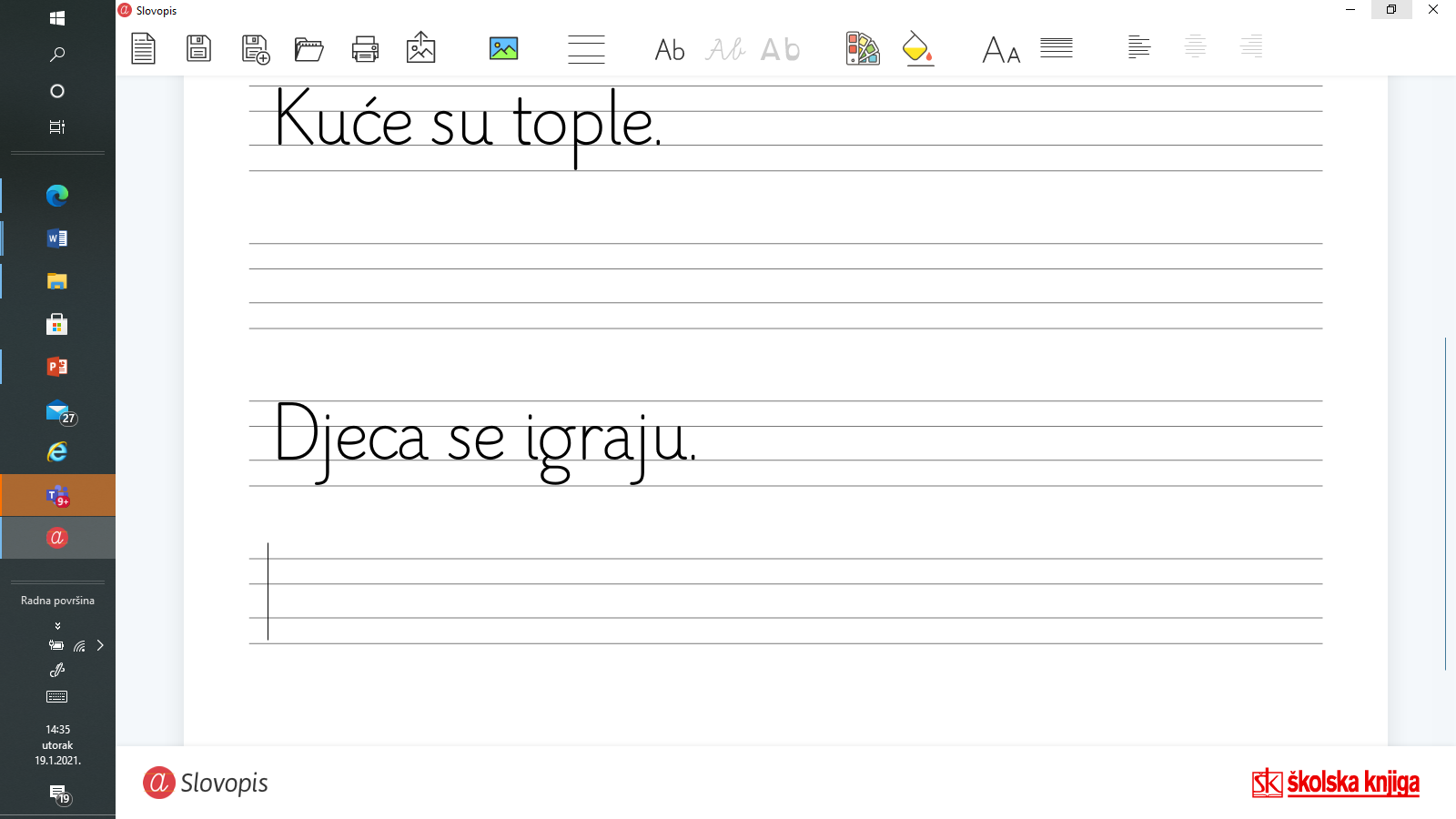 